Duddon St. Peter’s CE Primary School 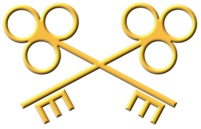 School Term Dates 2023-24Autumn Term 2023 Monday 4th September INSET DayTuesday 5ndSeptember School re-opens Friday 20th October School closes for half termMonday 30th October INSET Day Tuesday 31st October School re-opens Friday 15th December School closes for Christmas holiday Spring Term 2024 Monday 1st January (Bank Holiday)Tuesday 2nd January INSET day Wednesday 3rd January School re-opens Friday 16th February School closes for half term Monday 26th February School re-opensThursday 28th March School closes for Spring BreakSummer term 2024Monday 15th April INSET DaySchool re-opens Tuesday 16th AprilMonday 6th May Bank Holiday, school closed Tuesday 7th May School re-opensFriday 24th May School closes for half term Monday 3rd June INSET dayTuesday 4th June School re-opensWednesday 24th July School closes for summer holidaysAutumn Term 2024Monday 2nd September 2024 INSET DAYTuesday 3rd September school re-opens